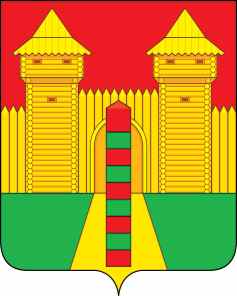 АДМИНИСТРАЦИЯ  МУНИЦИПАЛЬНОГО  ОБРАЗОВАНИЯ «ШУМЯЧСКИЙ  РАЙОН» СМОЛЕНСКОЙ  ОБЛАСТИРАСПОРЯЖЕНИЕот 18.06.2024г. № 210-р        п. ШумячиОб ограничении движенияВ связи с проведением 30 июня 2024 года в п.Шумячи мероприятий, приуроченных ко Дню ветеранов боевых действийОграничить 30.06.2024 года движение транспортных средств с 10 часов 00 минут до 17 часов 00 минут:- по ул. Советская от Свято-Ильинского храма до магазина «Пятерочка»;- по ул. Интернациональная от Администрации МО «Шумячский район» Смоленской области до Автостанции.2.  Сектору по информационной политике Администрации муниципального образования «Шумячский район» Смоленской области разместить информацию об ограничении движения на официальном сайте Администрации муниципального образования «Шумячский район» Смоленской области и в официальных группах в сети Интернет.3.  Контроль за исполнением настоящего распоряжения возложить на начальника Отдела по культуре и спорту Администрации муниципального образования «Шумячский район» Смоленской области Т.Г. Семенову.Глава муниципального образования«Шумячский район» Смоленской области				   Д.А. Каменев